附件一：浙江省图书馆阅读推广案例大赛暨研讨会参会回执附件二：决赛名单附件三：交通指南（1）宁波火车南站（动车站）：北广场出口步行约。（2）宁波栎社国际机场：地铁2号线（清水浦方向）至宁波火车站，北广场出口步行约。打车约30元。附地图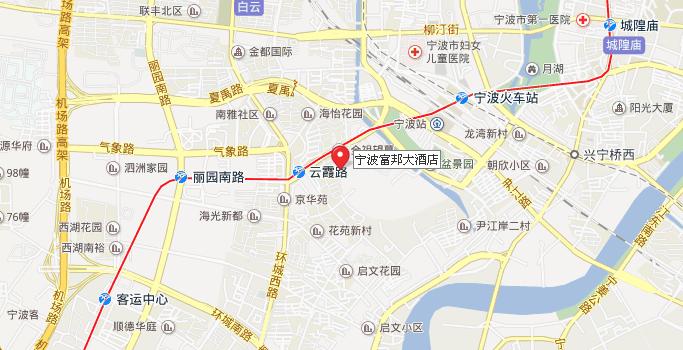 工作单位通讯地址姓名性别职务/职称联系电话联系电话Email住宿预订标准双人间：   间预订标准双人间：   间预订标准双人间：   间标准双人间：   元/间标准双人间：   元/间住宿预订标准单人间：   间预订标准单人间：   间预订标准单人间：   间标准单人间：   元/间标准单人间：   元/间序号案例名称单位名称提交人1阅读星挑战海宁市图书馆施月萍2杭师大特色真人图书馆杭州师范大学图书馆何立芳、张凤鸣、许碧文3图书馆“服务超市”模式的建立与创新杭州万向职业技术学院邵魁德4高校图书馆服务地方：从“走近”到“走进”湖州师范学院图书馆宁培龙5《好书有约》嘉兴市图书馆许大文6阅读推介+立体讲座，彰显地方特色文化——张元济图书馆“涵芬沙龙•盐邑人文”品牌活动嘉兴市张元济图书馆蒋 虹7从“儿童知识集赞”到“阅读护照”——图书馆伴我成长宁波市北仑区图书馆何颂英8小海狸亲子阅读家族宁波市海曙区图书馆应颖9构建幼儿“悦读”世界——宁波市江东区图书馆“图图宝贝”亲子阅读团队推广案例宁波市江东区图书馆鲍未萍10小星星儿童阅读推广系列宁波市少年儿童图书馆李朝霞11凝聚社会力量 传播音乐文化——宁波市图书馆天一音乐案例分享宁波市图书馆冯若楠12基层图书馆的建设与服务创新——象山县图书馆建立“海上书屋”宁波市象山县图书馆蔡杨华13绍兴图书馆微信公众号：“美文品读”在阅读推广中的应用绍兴市图书馆黄蓉14“牵手蛋糕店 共创阅读城”——越城区图书馆推出“心悦读”读书站绍兴市越城区图书馆沈萍萍15“童萌汇”小书坊台州市图书馆颜卫勤16全民阅读背景下的家庭图书分馆建设与推广温岭市图书馆杨仲芝17公益社团模式的动态阅读推广（话剧社团）温州市图书馆赵晶晶、方建燕18我们走向深度阅读温州大学图书馆阮成城19“追随阳明做圣贤”——慈溪市阳明书社公益读书会阳明书社马新波20基于数据挖掘的热门图书阅读推广浙江大学宁波理工学院王建涛21读者参与阅读推广，共建和谐校园文化浙江工业大学图书馆左丽华22阅人·阅书·悦己（真人图书）浙江水利水电学院王洪军23经典阅读﹒品味书香——《浙江中医药大学大学生必读书目100本》推广浙江中医药大学图书馆邓佳24“树袋熊”系列少儿读书活动品牌化战略镇海区图书馆张瑛旻25量小图微信阅读推广活动中国计量大学图书馆马兴川26迈向兼具深度和广度的交互式阅读浙江师范大学图书馆郝桂珍